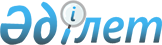 "2018-2020 жылдарға арналған Көкпекті аудандық бюджеті туралы" Көкпекті аудандық мәслихатының 2017 жылғы 22 желтоқсандағы № 18-2 шешіміне өзгерістер енгізу туралы
					
			Күшін жойған
			
			
		
					Шығыс Қазақстан облысы Көкпекті аудандық мәслихатының 2018 жылғы 5 желтоқсандағы № 29-2 шешімі. Шығыс Қазақстан облысы Әділет департаментінің Көкпекті аудандық Әділет басқармасында 2018 жылғы 13 желтоқсанда № 5-15-131 болып тіркелді. Күші жойылды - Шығыс Қазақстан облысы Көкпекті аудандық мәслихатының 2018 жылғы 21 желтоқсандағы № 30-2 шешімімен
      Ескерту. Күші жойылды - Шығыс Қазақстан облысы Көкпекті аудандық мәслихатының 21.12.2018 № 30-2 шешімімен (01.01.2019 бастап қолданысқа енгізіледі).

      РҚАО-ның ескертпесі.

      Құжаттың мәтінінде түпнұсқаның пунктуациясы мен орфографиясы сақталған.
      Қазақстан Республикасының 2008 жылғы 4 желтоқсандағы Бюджет кодексінің 106, 109 баптарына, Қазақстан Республикасының 2001 жылғы 23 қаңтардағы "Қазақстан Республикасындағы жергілікті мемлекеттік басқару және өзін-өзі басқару туралы" Заңының 6 бабы 1 тармағының 1) тармақшасына, Шығыс Қазақстан облыстық мәслихатының 2018 жылғы 15 қарашадағы "Шығыс Қазақстан облыстық мәслихатының 2017 жылғы 13 желтоқсандағы "2018-2020 жылдарға арналған облыстық бюджет туралы" № 16/176-VI шешіміне өзгерістер енгізу туралы" № 24/275-VI (нормативтік құқықтық актілердің мемлекеттік тіркеу Тізілімінде № 5695 тіркелген) шешіміне сәйкес, Көкпекті аудандық мәслихаты ШЕШІМ ҚАБЫЛДАДЫ: 
      1. "2018-2020 жылдарға арналған Көкпекті аудандық бюджеті туралы" Көкпекті аудандық мәслихатының 2017 жылғы 22 желтоқсандағы № 18-2 шешіміне (нормативтік құқықтық актілердің мемлекеттік тіркеу Тізілімінде № 5355 тіркелген, 2017 жылғы 28 желтоқсанда Қазақстан Республикасы нормативтік құқықтық актілерінің электрондық түрдегі эталондық бақылау банкінде жарияланған) келесі өзгерістер енгізілсін:
      1 тармақ келесі редакцияда жазылсын:
      "2018-2020 жылдарға арналған аудандық бюджет тиісінше 1, 2 және 3 қосымшаға сәйкес, оның ішінде 2018 жылға мынадай көлемде бекітілсін:
      1) кірістер – 6 243 212,2 мың теңге, оның ішінде: 
      салықтық түсімдер – 777 762,8 мың теңге; 
      салықтық емес түсімдер – 31 230,0 мың теңге;
      негізгі капиталды сатудан түсетін түсімдер – 73 816,2 мың теңге;
      трансферттердің түсімдері – 5 219 199,0 мың теңге;
      2) шығындар – 6 123 244,6 мың теңге;
      3) таза бюджеттік кредиттеу – 39 660,2 мың теңге, оның ішінде:
      бюджеттік кредиттер – 60 163,8 мың теңге;
      бюджеттік кредиттерді өтеу – 20 503,6 мың теңге; 
      4) қаржы активтерімен операциялар бойынша сальдо – 99 464,0 мың теңге, оның ішінде:
      қаржы активтерін сатып алу – 99 464,0 мың теңге;
      мемлекеттің қаржы активтерін сатудан түсетін түсімдер – 0,0 теңге;
      5) бюджет тапшылығы (профициті) – -19 156,6 мың теңге; 
      6) бюджет тапшылығын қаржыландыру (профицитін пайдалану) – 19 156,6 мың теңге, оның ішінде:
      қарыздар түсімі – 60 163,8 мың теңге;
      қарыздарды өтеу – 20 503,6 мың теңге;
      бюджет қаражатының пайдаланылатын қалдықтары – 120 700,6 мың теңге.";
      7 тармақ келесі редакцияда жазылсын:
      "7. 4 қосымшасына сәйкес 2018 жылға арналған аудандық бюджетте ағымдағы нысанылы трансферттер 312 160,7 мың теңге көлемінде ескерілсін.";
      8 тармақ келесі редакцияда жазылсын:
      "8. 5 қосымшаға сәйкес 2018 жылға аудандық бюджетте республикалық бюджеттен 232 108,0 мың теңге сомасында ағымдағы нысаналы трансферттер ескерілсін.";
      9 тармақ келесі редакцияда жазылсын:
      "9. 6 қосымшаға сәйкес 2018 жылға аудандық бюджетте республикалық бюджеттен 821 556,0 мың теңге сомасында ағымдағы нысаналы трансферттер ескерілсін.";
      аталған шешімнің 1, 4, 5, 6 қосымшалары осы шешімнің 1, 2, 3, 4 қосымшаларына сәйкес жаңа редакцияда жазылсын.
      2. Осы шешім 2018 жылғы 1 қаңтардан бастап қолданысқа енгізіледі. 2018 жылға арналған аудандық бюджет 2018 жылға арналған облыстық бюджеттен берілетін ағымдағы нысаналы трансферттер 2018 жылға арналған республикалық бюджеттен берілетін ағымдағы нысаналы трансферттер 2018 жылға арналған республикалық бюджеттен берілетін нысаналы даму трансферттері
					© 2012. Қазақстан Республикасы Әділет министрлігінің «Қазақстан Республикасының Заңнама және құқықтық ақпарат институты» ШЖҚ РМК
				
      Сессия төрағасы

К. Каиргазинов

      Көкпекті аудандық

      мәслихат хатшысы

Т. Сарманов
Көкпекті аудандық 
мәслихатының 
2018 жылғы 5 желтоксандағы 
№ 29-2 шешіміне 1 қосымшаКөкпекті аудандық 
мәслихатының 
2017 жылғы 22 желтоқсандағы 
№ 18-2 шешіміне 1 қосымша
Санаты
Санаты
Санаты
Санаты
Санаты
Сыныбы
Сыныбы
Сыныбы
Сыныбы
Кіші сыныбы
Кіші сыныбы
Кіші сыныбы
Атауы
Сомасы (мың теңге)
І.КІРІСТЕР
6 243 212,2
1
Салықтық түсімдер
777 762,8
1
Табыс салығы
364 860,4
2
Жеке табыс салығы
364 860,4
3
Әлеуметтiк салық
292 509,4
1
Әлеуметтік салық
292 509,4
4
Меншiкке салынатын салықтар
83 756,0
1
Мүлiкке салынатын салықтар
48 233,0
3
Жер салығы
3 033,0
4
Көлiк құралдарына салынатын салық
27 240,0
5
Бірыңғай жер салығы
5 250,0
5
Тауарларға, жұмыстарға және қызметтерге салынатын iшкi салықтар
32 437,0
2
Акциздер
3 400,0
3
Табиғи және басқа да ресурстарды пайдаланғаны үшiн түсетiн түсiмдер
19 200,0
4
Кәсiпкерлiк және кәсiби қызметтi жүргiзгенi үшiн алынатын алымдар
9 643,0
5
Ойын бизнесіне салық
194,0
8
Заңдық маңызы бар әрекеттерді жасағаны және (немесе) оған уәкілеттігі бар мемлекеттік органдар немесе лауазымды адамдар құжаттар бергені үшін алынатын міндетті төлемдер
4 200,0
1
Мемлекеттік баж
4 200,0
2
Салықтық емес түсiмдер
31 230,0
1
Мемлекеттік меншіктен түсетін кірістер
219,9
5
Мемлекет меншігіндегі мүлікті жалға беруден түсетін кірістер
194,0
7
Мемлекеттік бюджеттен берілген кредиттер бойынша сыйақылар
25,9
4
Мемлекеттік бюджеттен қаржыландырылатын, сондай-ақ Қазақстан Республикасы Ұлттық Банкінің бюджетінен (шығыстар сметасынан) қамтылатын және қаржыландырылатын мемлекеттік мекемелер салатын айыппұлдар, өсімпұлдар, санкциялар, өндіріп алулар
1 110,0
1
Мұнай секторы ұйымдарынан түсетін түсімдерді қоспағанда, мемлекеттік бюджеттен қаржыландырылатын, сондай-ақ Қазақстан Республикасы Ұлттық Банкінің бюджетінен (шығыстар сметасынан) қамтылатын және қаржыландырылатын мемлекеттік мекемелер салатын айыппұлдар, өсімпұлдар, санкциялар, өндіріп алулар
1 110,0
6
Басқа да салықтық емес түсiмдер
29 900,1
1
Басқа да салықтық емес түсiмдер
29 900,1
3
Негізгі капиталды сатудан түсетін түсімдер
73 816,2
1
Мемлекеттік мекемелерге бекітілген мемлекеттік мүлікті сату
7 293,2
1
Мемлекеттік мекемелерге бекітілген мемлекеттік мүлікті сату
7 293,2
3
Жердi және материалдық емес активтердi сату
66 523,0
1
Жерді сату
66 523,0
4
Трансферттердің түсімдері
5 219 199,0
2
Мемлекеттiк басқарудың жоғары тұрған органдарынан түсетiн трансферттер
5 219 199,0
2
Облыстық бюджеттен түсетiн трансферттер
5 219 199,0
5
Бюджеттік кредиттерді өтеу
20 503,6
1
Бюджеттік кредиттерді өтеу
20 503,6
1
Мемлекеттік бюджеттен берілген бюджеттік кредиттерді өтеу
20 503,6
7
Қарыздар түсімдері
60 163,8
1
Мемлекеттік ішкі қарыздар
60 163,8
2
Қарыз алу келісім-шарттары
60 163,8
8
Бюджет қаражатының пайдаланылатын қалдықтары
120 700,6
1
Бюджет қаражаты қалдықтары
120 700,6
1
Бюджет қаражатының бос қалдықтары
120 700,6
Функционалдық топ
Функционалдық топ
Функционалдық топ
Функционалдық топ
Функционалдық топ
Функционалдық топ
Функционалдық кіші топ
Функционалдық кіші топ
Функционалдық кіші топ
Функционалдық кіші топ
Функционалдық кіші топ
Бюджеттік бағдарламалардың әкімшісі
Бюджеттік бағдарламалардың әкімшісі
Бюджеттік бағдарламалардың әкімшісі
Бюджеттік бағдарламалардың әкімшісі
Бағдарлама
Бағдарлама
Бағдарлама
Атауы
Сомасы (мың теңге)
ІІ. ШЫҒЫНДАР
6 123 244,6
1
Жалпы сипаттағы мемлекеттiк қызметтер
503 434,1
1
Мемлекеттiк басқарудың жалпы функцияларын орындайтын өкiлдi, атқарушы және басқа органдар
392 515,9
112
Аудан (облыстық маңызы бар қала) мәслихатының аппараты
18 780,0
1
Аудан (облыстық маңызы бар қала) мәслихатының қызметін қамтамасыз ету жөніндегі қызметтер
18 331,0
3
Мемлекеттік органның күрделі шығыстары
449,0
122
Аудан (облыстық маңызы бар қала) әкімінің аппараты
148 307,8
1
Аудан (облыстық маңызы бар қала) әкімінің қызметін қамтамасыз ету жөніндегі қызметтер
123 929,0
3
Мемлекеттік органның күрделі шығыстары
23 308,5
113
Жергілікті бюджеттерден берілетін ағымдағы нысаналы трансферттер
1 070,3
123
Қаладағы аудан, аудандық маңызы бар қала, кент, ауыл, ауылдық округ әкімінің аппараты
225 428,1
1
Қаладағы аудан, аудандық маңызы бар қаланың, кент, ауыл, ауылдық округ әкімінің қызметін қамтамасыз ету жөніндегі қызметтер
225 308,1
22
Мемлекеттік органның күрделі шығыстары
120,0
2
Қаржылық қызмет
1 112,9
459
Ауданның (облыстық маңызы бар қаланың) экономика және қаржы бөлімі
1 112,9
3
Салық салу мақсатында мүлікті бағалауды жүргізу
1 075,9
10
Жекешелендіру, коммуналдық меншікті басқару, жекешелендіруден кейінгі қызмет және осыған байланысты дауларды реттеу
37,0
5
Жоспарлау және статистикалық қызмет
0,0
459
Ауданның (облыстық маңызы бар қаланың) экономика және қаржы бөлімі
0,0
61
Бюджеттік инвестициялар және мемлекеттік-жекешелік әріптестік, оның ішінде концессия мәселелері жөніндегі құжаттаманы сараптау және бағалау
0,0
9
Жалпы сипаттағы өзге де мемлекеттiк қызметтер
109 805,3
454
Ауданның (облыстық маңызы бар қаланың) кәсіпкерлік және ауыл шаруашылығы бөлімі
26 348,0
1
Жергілікті деңгейде кәсіпкерлікті және ауыл шаруашылығын дамыту саласындағы мемлекеттік саясатты іске асыру жөніндегі қызметтер
26 348,0
458
Ауданның (облыстық маңызы бар қаланың) тұрғын үй-коммуналдық шаруашылығы, жолаушылар көлігі және автомобиль жолдары бөлімі
18 735,0
1
Жергілікті деңгейде тұрғын үй-коммуналдық шаруашылығы, жолаушылар көлігі және автомобиль жолдары саласындағы мемлекеттік саясатты іске асыру жөніндегі қызметтер
16 496,0
13
Мемлекеттік органның күрделі шығыстары
1 519,0
113
Жергілікті бюджеттерден берілетін ағымдағы нысаналы трансферттер
720,0
459
Ауданның (облыстық маңызы бар қаланың) экономика және қаржы бөлімі
39 926,4
1
Ауданның (облыстық маңызы бар қаланың) экономикалық саясаттын қалыптастыру мен дамыту, мемлекеттік жоспарлау, бюджеттік атқару және коммуналдық меншігін басқару саласындағы мемлекеттік саясатты іске асыру жөніндегі қызметтер
33 934,4
15
Мемлекеттік органның күрделі шығыстары
5 992,0
801
Ауданның (облыстық маңызы бар қаланың) жұмыспен қамту, әлеуметтік бағдарламалар және азаматтық хал актілерін тіркеу бөлімі
24 795,9
1
Жергілікті деңгейде жұмыспен қамту, әлеуметтік бағдарламалар және азаматтық хал актілерін тіркеу саласындағы мемлекеттік саясатты іске асыру жөніндегі қызметтер
23 922,9
3
Мемлекеттік органның күрделі шығыстары
400,0
32
Ведомстволық бағыныстағы мемлекеттік мекемелер мен ұйымдардың күрделі шығыстары
473,0
2
Қорғаныс
18 255,2
1
Әскери мұқтаждар
10 412,0
122
Аудан (облыстық маңызы бар қала) әкімінің аппараты
10 412,0
5
Жалпыға бірдей әскери міндетті атқару шеңберіндегі іс-шаралар
10 412,0
2
Төтенше жағдайлар жөнiндегi жұмыстарды ұйымдастыру
7 843,2
122
Аудан (облыстық маңызы бар қала) әкімінің аппараты
7 843,2
6
Аудан (облыстық маңызы бар қала) ауқымындағы төтенше жағдайлардың алдын алу және оларды жою
6 122,0
7
Аудандық (қалалық) ауқымдағы дала өрттерінің, сондай-ақ мемлекеттік өртке қарсы қызмет органдары құрылмаған елдi мекендерде өрттердің алдын алу және оларды сөндіру жөніндегі іс-шаралар
1 721,2
3
Қоғамдық тәртіп, қауіпсіздік, құқықтық, сот, қылмыстық-атқару қызметі
1 440,0
9
Қоғамдық тәртіп және қауіпсіздік саласындағы басқа да қызметтер
1 440,0
458
Ауданның (облыстық маңызы бар қаланың) тұрғын үй-коммуналдық шаруашылығы, жолаушылар көлігі және автомобиль жолдары бөлімі
1 440,0
21
Елдi мекендерде жол қозғалысы қауiпсiздiгін қамтамасыз ету
1 440,0
4
Бiлiм беру
3 080 979,6
1
Мектепке дейiнгi тәрбие және оқыту
289 213,0
464
Ауданның (облыстық маңызы бар қаланың) білім бөлімі
289 213,0
9
Мектепке дейінгі тәрбие мен оқыту ұйымдарының қызметін қамтамасыз ету
114 383,0
40
Мектепке дейінгі білім беру ұйымдарында мемлекеттік білім беру тапсырысын іске асыруға
174 830,0
2
Бастауыш, негізгі орта және жалпы орта білім беру
2 598 439,5
464
Ауданның (облыстық маңызы бар қаланың) білім бөлімі
2 522 075,5
3
Жалпы білім беру
2 481 170,5
6
Балалар мен жасөспірімдерге қосымша білім беру
40 905,0
465
Ауданның (облыстық маңызы бар қаланың) дене шынықтыру және спорт бөлімі
76 364,0
17
Балалар мен жасөспірімдерге спорт бойынша қосымша білім беру
76 364,0
9
Бiлiм беру саласындағы өзге де қызметтер
193 327,1
464
Ауданның (облыстық маңызы бар қаланың) білім бөлімі
193 327,1
1
Жергілікті деңгейде білім беру саласындағы мемлекеттік саясатты іске асыру жөніндегі қызметтер
24 088,0
5
Ауданның (областык маңызы бар қаланың) мемлекеттік білім беру мекемелер үшін оқулықтар мен оқу-әдiстемелiк кешендерді сатып алу және жеткізу
56 742,1
7
Аудандық (қалалалық) ауқымдағы мектеп олимпиадаларын және мектептен тыс іс-шараларды өткiзу
2 700,0
15
Жетім баланы (жетім балаларды) және ата-аналарының қамқорынсыз қалған баланы (балаларды) күтіп-ұстауға асыраушыларына ай сайынғы ақшалай қаражат төлемдері
10 861,9
67
Ведомстволық бағыныстағы мемлекеттік мекемелер мен ұйымдардың күрделі шығыстары
98 935,1
6
Әлеуметтiк көмек және әлеуметтiк қамсыздандыру
321 739,7
1
Әлеуметтiк қамсыздандыру
82 762,4
464
Ауданның (облыстық маңызы бар қаланың) білім бөлімі
12 338,4
30
Патронат тәрбиешілерге берілген баланы (балаларды) асырап бағу
12 338,4
801
Ауданның (облыстық маңызы бар қаланың) жұмыспен қамту, әлеуметтік бағдарламалар және азаматтық хал актілерін тіркеу бөлімі
70 424,0
10
Мемлекеттік атаулы әлеуметтік көмек
70 424,0
2
Әлеуметтiк көмек
231 557,3
801
Ауданның (облыстық маңызы бар қаланың) жұмыспен қамту, әлеуметтік бағдарламалар және азаматтық хал актілерін тіркеу бөлімі
231 557,3
4
Жұмыспен қамту бағдарламасы
70 438,0
6
Ауылдық жерлерде тұратын денсаулық сақтау, білім беру, әлеуметтік қамтамасыз ету, мәдениет, спорт және ветеринар мамандарына отын сатып алуға Қазақстан Республикасының заңнамасына сәйкес әлеуметтік көмек көрсету
3 871,1
7
Тұрғын үйге көмек көрсету
1 744,0
9
Үйден тәрбиеленіп оқытылатын мүгедек балаларды материалдық қамтамасыз ету
1 791,4
11
Жергілікті өкілетті органдардың шешімі бойынша мұқтаж азаматтардың жекелеген топтарына әлеуметтік көмек
32 806,0
14
Мұқтаж азаматтарға үйде әлеуметтiк көмек көрсету
78 145,0
17
Оңалтудың жеке бағдарламасына сәйкес мұқтаж мүгедектердi мiндеттi гигиеналық құралдармен қамтамасыз ету, қозғалуға қиындығы бар бірінші топтағы мүгедектерге жеке көмекшінің және есту бойынша мүгедектерге қолмен көрсететiн тіл маманының қызметтерін ұсыну
1 978,8
23
Жұмыспен қамту орталықтарының қызметін қамтамасыз ету
40 783,0
9
Әлеуметтiк көмек және әлеуметтiк қамтамасыз ету салаларындағы өзге де қызметтер
7 420,0
801
Ауданның (облыстық маңызы бар қаланың) жұмыспен қамту, әлеуметтік бағдарламалар және азаматтық хал актілерін тіркеу бөлімі
7 420,0
18
Жәрдемақыларды және басқа да әлеуметтік төлемдерді есептеу, төлеу мен жеткізу бойынша қызметтерге ақы төлеу
2 000,0
50
Қазақстан Республикасында мүгедектердің құқықтарын қамтамасыз ету және өмір сүру сапасын жақсарту жөніндегі 2012 - 2018 жылдарға арналған іс-шаралар жоспарын іске асыру
5 420,0
7
Тұрғын үй-коммуналдық шаруашылық
1 361 625,5
1
Тұрғын үй шаруашылығы
3 156,6
458
Ауданның (облыстық маңызы бар қаланың) тұрғын үй-коммуналдық шаруашылығы, жолаушылар көлігі және автомобиль жолдары бөлімі
1 850,0
3
Мемлекеттік тұрғын үй қорын сақтауды үйымдастыру
0,0
4
Азаматтардың жекелеген санаттарын тұрғын үймен қамтамасыз ету
1 850,0
466
Ауданның (облыстық маңызы бар қаланың) сәулет, қала құрылысы және құрылыс бөлімі
1 306,6
3
Коммуналдық тұрғын үй қорының тұрғын үйін жобалау және (немесе) салу, реконструкциялау
1 306,6
2
Коммуналдық шаруашылық
1 350 529,4
458
Ауданның (облыстық маңызы бар қаланың) тұрғын үй-коммуналдық шаруашылығы, жолаушылар көлігі және автомобиль жолдары бөлімі
46 278,8
12
Сумен жабдықтау және су бұру жүйесінің жұмыс істеуі
46 278,8
466
Ауданның (облыстық маңызы бар қаланың) сәулет, қала құрылысы және құрылыс бөлімі
1 304 250,6
58
Ауылдық елді мекендердегі сумен жабдықтау және су бұру жүйелерін дамыту
1 304 250,6
3
Елді-мекендерді көркейту
7 939,5
123
Қаладағы аудан, аудандық маңызы бар қала, кент, ауыл, ауылдық округ әкімінің аппараты
7 939,5
8
Елді мекендердегі көшелерді жарықтандыру
6 218,9
9
Елді мекендердің санитариясын қамтамасыз ету
240,0
11
Елді мекендерді абаттандыру мен көгалдандыру
1 480,6
458
Ауданның (облыстық маңызы бар қаланың) тұрғын үй-коммуналдық шаруашылығы, жолаушылар көлігі және автомобиль жолдары бөлімі
0,0
18
Елді мекендерді абаттандыру мен көгалдандыру
0,0
8
Мәдениет, спорт, туризм және ақпараттық кеңістiк
239 997,2
1
Мәдениет саласындағы қызмет
116 076,0
455
Ауданның (облыстық маңызы бар қаланың) мәдениет және тілдерді дамыту бөлімі
116 076,0
3
Мәдени-демалыс жұмысын қолдау
116 076,0
2
Спорт
26 395,6
465
Ауданның (облыстық маңызы бар қаланың) дене шынықтыру және спорт бөлімі
20 190,0
1
Жергілікті деңгейде дене шынықтыру және спорт саласындағы мемлекеттік саясатты іске асыру жөніндегі қызметтер
4 708,0
4
Мемлекеттік органның күрделі шығыстары
220,0
5
Ұлттық және бұқаралық спорт түрлерін дамыту
8 462,0
6
Аудандық (облыстық маңызы бар қалалық) деңгейде спорттық жарыстар өткiзу
1 300,0
7
Әртүрлi спорт түрлерi бойынша аудан (облыстық маңызы бар қала) құрама командаларының мүшелерiн дайындау және олардың облыстық спорт жарыстарына қатысуы
5 500,0
32
Ведомстволық бағыныстағы мемлекеттік мекемелер мен ұйымдардың күрделі шығыстары
0,0
466
Ауданның (облыстық маңызы бар қаланың) сәулет, қала құрылысы және құрылыс бөлімі
6 205,6
8
Cпорт объектілерін дамыту
6 205,6
3
Ақпараттық кеңiстiк
58 604,0
455
Ауданның (облыстық маңызы бар қаланың) мәдениет және тілдерді дамыту бөлімі
40 149,0
6
Аудандық (қалалық) кiтапханалардың жұмыс iстеуi
34 604,0
7
Мемлекеттiк тiлдi және Қазақстан халқының басқа да тiлдерін дамыту
5 545,0
456
Ауданның (облыстық маңызы бар қаланың) ішкі саясат бөлімі
18 455,0
2
Мемлекеттік ақпараттық саясат жүргізу жөніндегі қызметтер
18 455,0
9
Мәдениет, спорт, туризм және ақпараттық кеңiстiктi ұйымдастыру жөнiндегi өзге де қызметтер
38 921,6
455
Ауданның (облыстық маңызы бар қаланың) мәдениет және тілдерді дамыту бөлімі
10 204,0
1
Жергілікті деңгейде тілдерді және мәдениетті дамыту саласындағы мемлекеттік саясатты іске асыру жөніндегі қызметтер
9 214,0
10
Мемлекеттік органның күрделі шығыстары
790,0
32
Ведомстволық бағыныстағы мемлекеттік мекемелер мен ұйымдардың күрделі шығыстары
200,0
456
Ауданның (облыстық маңызы бар қаланың) ішкі саясат бөлімі
28 717,6
1
Жергілікті деңгейде ақпарат, мемлекеттілікті нығайту және азаматтардың әлеуметтік сенімділігін қалыптастыру саласында мемлекеттік саясатты іске асыру жөніндегі қызметтер
17 184,6
3
Жастар саясаты саласында іс-шараларды іске асыру
10 983,0
6
Мемлекеттік органның күрделі шығыстары
550,0
10
Ауыл, су, орман, балық шаруашылығы, ерекше қорғалатын табиғи аумақтар, қоршаған ортаны және жануарлар дүниесін қорғау, жер қатынастары
159 308,2
1
Ауыл шаруашылығы
131 212,2
473
Ауданның (облыстық маңызы бар қаланың) ветеринария бөлімі
131 212,2
1
Жергілікті деңгейде ветеринария саласындағы мемлекеттік саясатты іске асыру жөніндегі қызметтер
19 020,0
5
Мал көмінділерінің (биотермиялық шұңқырлардың) жұмыс істеуін қамтамасыз ету
0,0
7
Қаңғыбас иттер мен мысықтарды аулауды және жоюды ұйымдастыру
2 500,0
8
Алып қойылатын және жойылатын ауру жануарлардың, жануарлардан алынатын өнімдер мен шикізаттың құнын иелеріне өтеу
4 049,0
9
Жануарлардың энзоотиялық аурулары бойынша ветеринариялық іс-шараларды жүргізу
908,0
10
Ауыл шаруашылығы жануарларын сәйкестендіру жөніндегі іс-шараларды өткізу
2 970,2
11
Эпизоотияға қарсы іс-шаралар жүргізу
101 765,0
6
Жер қатынастары
14 364,0
463
Ауданның (облыстық маңызы бар қаланың) жер қатынастары бөлімі
14 364,0
1
Аудан (облыстық маңызы бар қала) аумағында жер қатынастарын реттеу саласындағы мемлекеттік саясатты іске асыру жөніндегі қызметтер
14 364,0
6
Аудандардың, облыстық маңызы бар, аудандық маңызы бар қалалардың, кенттердiң, ауылдардың, ауылдық округтердiң шекарасын белгiлеу кезiнде жүргiзiлетiн жерге орналастыру
0,0
9
Ауыл, су, орман, балық шаруашылығы, қоршаған ортаны қорғау және жер қатынастары саласындағы басқа да қызметтер
13 732,0
459
Ауданның (облыстық маңызы бар қаланың) экономика және қаржы бөлімі
13 732,0
99
Мамандарға әлеуметтік қолдау көрсету жөніндегі шараларды іске асыру
13 732,0
11
Өнеркәсіп, сәулет, қала құрылысы және құрылыс қызметі
24 926,1
2
Сәулет, қала құрылысы және құрылыс қызметі
24 926,1
466
Ауданның (облыстық маңызы бар қаланың) сәулет, қала құрылысы және құрылыс бөлімі
24 926,1
1
Құрылыс, облыс қалаларының, аудандарының және елді мекендерінің сәулеттік бейнесін жақсарту саласындағы мемлекеттік саясатты іске асыру және ауданның (облыстық маңызы бар қаланың) аумағын оңтайла және тиімді қала құрылыстық игеруді қамтамасыз ету жөніндегі қызметтер
13 866,0
13
Аудан аумағының қала құрылысын дамытудың кешенді схемаларын және елді мекендердің бас жоспарларын әзірлеу
5 600,0
15
Мемлекеттік органның күрделі шығыстары
5 460,1
12
Көлiк және коммуникация
157 191,5
1
Автомобиль көлiгi
155 879,5
458
Ауданның (облыстық маңызы бар қаланың) тұрғын үй-коммуналдық шаруашылығы, жолаушылар көлігі және автомобиль жолдары бөлімі
155 879,5
23
Автомобиль жолдарының жұмыс істеуін қамтамасыз ету
155 879,5
9
Көлiк және коммуникациялар саласындағы өзге де қызметтер
1 312,0
458
Ауданның (облыстық маңызы бар қаланың) тұрғын үй-коммуналдық шаруашылығы, жолаушылар көлігі және автомобиль жолдары бөлімі
1 312,0
24
Кентiшiлiк (қалаiшiлiк), қала маңындағы және ауданiшiлiк қоғамдық жолаушылар тасымалдарын ұйымдастыру
1 312,0
13
Басқалар
14 954,4
9
Басқалар
14 954,4
123
Қаладағы аудан, аудандық маңызы бар қала, кент, ауыл, ауылдық округ әкімінің аппараты
14 954,4
40
Өңірлерді дамытудың 2020 жылға дейінгі бағдарламасы шеңберінде өңірлерді экономикалық дамытуға жәрдемдесу бойынша шараларды іске асыру
14 954,4
459
Ауданның (облыстық маңызы бар қаланың) экономика және қаржы бөлімі
0,0
12
Ауданның (облыстық маңызы бар қаланың) жергілікті атқарушы органының резерві
0,0
14
Борышқа қызмет көрсету
25,9
1
Борышқа қызмет көрсету
25,9
459
Ауданның (облыстық маңызы бар қаланың) экономика және қаржы бөлімі
25,9
21
Жергілікті атқарушы органдардың облыстық бюджеттен қарыздар бойынша сыйақылар мен өзге де төлемдерді төлеу бойынша борышына қызмет көрсету
25,9
15
Трансферттер
239 367,2
1
Трансферттер
239 367,2
459
Ауданның (облыстық маңызы бар қаланың) экономика және қаржы бөлімі
239 367,2
6
Пайдаланылмаған (толық пайдаланылмаған) нысаналы трансферттерді қайтару
12 837,2
24
Заңнаманы өзгертуге байланысты жоғары тұрған бюджеттің шығындарын өтеуге төменгі тұрған бюджеттен ағымдағы нысаналы трансферттер
125 148,0
38
Субвенциялар
66 382,0
51
Жергілікті өзін-өзі басқару органдарына берілетін трансферттер
35 000,0
ІІІ. Таза бюджеттік несиелендіру
39 660,2
10
Ауыл, су, орман, балық шаруашылығы, ерекше қорғалатын табиғи аумақтар, қоршаған ортаны және жануарлар дүниесін қорғау, жер қатынастары
60 163,8
9
Ауыл, су, орман, балық шаруашылығы, қоршаған ортаны қорғау және жер қатынастары саласындағы басқа да қызметтер
60 163,8
459
Ауданның (облыстық маңызы бар қаланың) экономика және қаржы бөлімі
60 163,8
18
Мамандарды әлеуметтік қолдау шараларын іске асыру үшін бюджеттік кредиттер
60 163,8
IV. Қаржы активтері операцияларының сальдосы
99 464,0
13
Басқалар
99 464 ,0
9
Басқалар
99 464,0
458
Ауданның (облыстық маңызы бар қаланың) тұрғын үй-коммуналдық шаруашылығы, жолаушылар көлігі және автомобиль жолдары бөлімі
99 464,0
65
Заңды тұлғалардың жарғылық капиталын қалыптастыру немесе ұлғайту
99 464,0
V. Бюджет дефициті (профициті)
- 19 156,6
VI. Бюджет дефицитін (профицитін) қаржыландыру
19 156,6
16
Қарыздарды өтеу
20 503,6
1
Қарыздарды өтеу
20 503,6
459
Ауданның (облыстық маңызы бар қаланың) экономика және қаржы бөлімі
20 503,6
5
Жергілікті атқарушы органның жоғары тұрған бюджет алдындағы борышын өтеу
20 503,6Көкпекті аудандық 
мәслихатының 
2018 жылғы 5 желтоқсандағы 
№ 29-2 шешіміне 2 қосымшаКөкпекті аудандық 
мәслихатының 
2017 жылғы 22 желтоқсандағы 
№ 18-2 шешіміне 4 қосымша
      

№
Атауы
Сомасы (мың теңге)
1
Жергілікті бюджеттен қаржыландырылатын азаматтық қызметшілердің еңбекақы төлеу жүйесінің жаңа моделі өту, сондай-ақ олардың лауазымдық ақыларына ерекше еңбек жағдайлары үшін айсайынғы қосымша ақы төлеу үшін
79 843,0
2
Оқулықтар және оқу-әдістемелік әдебиеттер сатып алуға
22 065,1
3
Алып қойылатын және жойылатын ауру жануарлардың, жануарлардан алынатын өнімдер мен шикізаттың құнын иелеріне (30 %-ға дейін) өтеуге
4 049,0
4
Нәтижелі жұмыспен қамтуды және жаппай кәсіпкерлікті дамыту бағдарламасы шеңберінде, еңбек нарығын дамытуға бағытталған шараларды іске асыруға, соның ішінде:
20 981,0
4
талап етілген кәсіптер бойынша жұмыс кадрларын қысқа мерзімді оқытуға
17 962,0
4
жастар тәжірибесіне
637,0
4
қоныс аударушылар және оралмандар үшін тұрғын үй жалдау (жалға алу) бойынша шығындарды өтеуге субсидиялар
2 382,0
4
жұмыспен қамтудың жеке меншік агенттіктері арқылы жұмысқа орналастыру
0, 0
5
Дербес төртінші деңгейдегі бюджетке өтетін селолық округтер әкімдерін оқытуға
908,3
6
Материалдық техникалық базаны нығайтуға
12 185,0
7
Мектептердегі Интернет желісінің жылдамдығын арттыруға
10 468,0
8
Аудан мектептерінде рұқсат нүктесін орнатуға
388,0
9
Мұғалімдердің іс-сапар шығындарын өтеуге
14 753,0
10
Мектепке дейінгі ұйымдардың қызмет үрдісін автоматтандыруға
7 934,0
11
ІТ бағыты бойынша мұғалімдерді курстық даярлауға
784,0
12
Нәтижелі жұмыспен қамтуды және жаппай кәсіпкерлікті дамыту бағдарламасы шеңберінде, еңбек нарығын дамытуға бағытталған шараларды іске асыруға
86 888,1
13
Аудандық маңызы бар автомобиль жолдарының жұмыс істеуін қамтамасыз етуге
50 005,9
14
Мал дәрігерлік дәрі-дәрмекті қолдану
908,0
15
Аудан әкімінің оқуына
0, 0
Барлығы
312 160,7Көкпекті аудандық 
мәслихатының 
2018 жылғы 5 желтоқсандағы 
№ 29-2 шешіміне 3 қосымшаКөкпекті аудандық 
мәслихатының 
2017 жылғы 22 желтоқсандағы 
№ 18-2 шешіміне 5 қосымша
      

№
Атауы
Сомасы (мың теңге)
1
Тіл курстары бойынша тағылымдамадан өткен мұғалімдерге және негізгі қызметшінің оқу кезеңінде оның орнына уақытша қызмет атқарған мұғалімдерге қосымша ақы төлеуге, соның ішінде:
15 720,0
1
тіл курстары бойынша тағылымдамадан өткен мұғалімдерге қосымша ақы төлеуге
10 662,0
1
негізгі қызметшінің оқу кезеңінде оның орнына уақытша қызмет атқарғаны үшін төлемақы шығындарын өтеуге жергілікті бюджеттердің жоғалтымдарын өтеуге
5 058,0
2
Қазақстан Республикасында мүгедектердің құқықтарын қамтамасыз ету және өмір сүру сапасын жақсарту жөніндегі 2012 - 2018 жылдарға арналған іс-шаралар жоспарын іске асыру, соның ішінде:
5 420,0
2
мүгедектерді міндетті гигиеналық құралдармен қамтамасыз ету нормаларын ұлғайтуға
3 258,0
2
техникалық көмекші (өтемдеуіш) құралдар Тізбесін кеңейтуге
2 162,0
3
Мемлекеттік атаулы әлеуметтік көмек көрсетуге
22 592,0
4
Халықты жұмыспен қамту орталықтарында әлеуметтік жұмыс бойынша консультанттар және ассистенттер енгізуге, соның ішінде:
21 839,0
4
ассистенттер қызметіне
19 657,0
4
консультанттар қызметіне
2 182,0
5
Нәтижелі жұмыспен қамтуды және жаппай кәсіпкерлікті дамыту бағдарламасы шеңберінде, еңбек нарығын дамытуға бағытталған шараларды іске асыруға, соның ішінде:
27 946,0
5
еңбекақыны ішінара субсидиялауға
4 667,0
5
көшіп-қонуға субсидия ұсынуға
9 090,0
5
жастар тәжірибесіне
3 607,0
5
тұрғын-үйді жалға алуға және коммуналдық шығындарды өтеуге
7 215,0
5
жаңа биснес идеяларды іске асыруға қоныс аударушыларға гранттар
3 367,0
6
Жаңа мазмұнды білім беру бойынша бастауыш, негізгі және жалпы орта білім берудің оқу бағдарламасын іске асыратын, білім беру ұйымдарының мұғалімдеріне қосымша ақы төлеуге, және аталған бағыт бойынша жергілікті бюджет есебінен төленген шығындарды өтеуге 
126 603,0
7
Ұлттық біліктілік тестінен өткен және бастауыш, негізгі және жалпы орта білім беру бағдарламаларын іске асыратын мұғалімдерге педагогикалық шеберлік біліктілігі үлін қосымша ақы төлеуге
11 988,0
Барлығы
232 108,0Көкпекті аудандық 
мәслихатының 
2018 жылғы 5 желтоқсандағы 
№ 29-2 шешіміне 4 қосымшаКөкпекті аудандық 
мәслихатының 
2017 жылғы 22 желтоқсандағы 
№ 18-2 шешіміне 6 қосымша
      

№
Атауы
Сомасы (мың теңге)
1
Ауылдық елді мекендердегі сумен жабдықтау және су бұру жүйелерін дамытуға
1 112 108,0
Барлығы
1 112 108,0